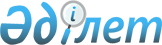 О казенном предприятии "Центральный стадион"
					
			Утративший силу
			
			
		
					Постановление Правительства Республики Казахстан от 18 декабря 1997 г. N 1809а. (Утратило силу - постановлением Правительства РК от 28 февраля 2001 г. N 289 ~P010289 )

      В целях повышения уровня казахстанского спорта, подготовки на базе армейских детско-юношеских спортивных школ и секций высококвалифицированного резерва для национальных сборных команд и создания футбольной команды международного класса Правительство Республики Казахстан ПОСТАНОВЛЯЕТ: 

      1. Определить Министерство обороны Республики Казахстан уполномоченным органом казенного предприятия "Центральный стадион". 

      2. Министерству образования, культуры и здравоохранения Республики Казахстан обеспечить передачу казенного предприятия "Центральный стадион" Министерству обороны Республики Казахстан. 

      3. Внести в постановление Правительства Республики Казахстан от 25 июня 1996 г. N 790 P960790_ "О Перечне республиканских государственных предприятий" (САПП Республики Казахстан, 1996 г., N 29, ст. 256) следующие дополнение и изменение: 

      в Перечне республиканских государственных предприятий, утвержденном указанным постановлением: 

      дополнить строками, порядковый номер 21а, следующего содержания: 

      "21а Казенное предприятие "Центральный стадион" г.Алматы"; 



 

      строки, порядковый номер 31, исключить. 

 

     Премьер-Министр  Республики Казахстан
					© 2012. РГП на ПХВ «Институт законодательства и правовой информации Республики Казахстан» Министерства юстиции Республики Казахстан
				